TUM Electron Microscopy Facility 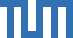 Service RequestProject TitleApplicantName:													Chair/PI/Department:										Address:												Phone:												E-Mail:												Is this project a continuation of a previous project? If yes, project Nr. 			 Research question and background information (mandatory)Describe the scientific questions that electron microscopy should help to answer (mandatory):List of samples to be studied: Safety: Please provide information regarding sample handling (i.e. sample is air sensitive, magnetic, hazardous, etc.). Nr.Sample LabelDesired Methods (SEM/TEM/STEM/EDX/EBSD/SAED/EELS)1234